The Massachusetts Department of Housingand Community Development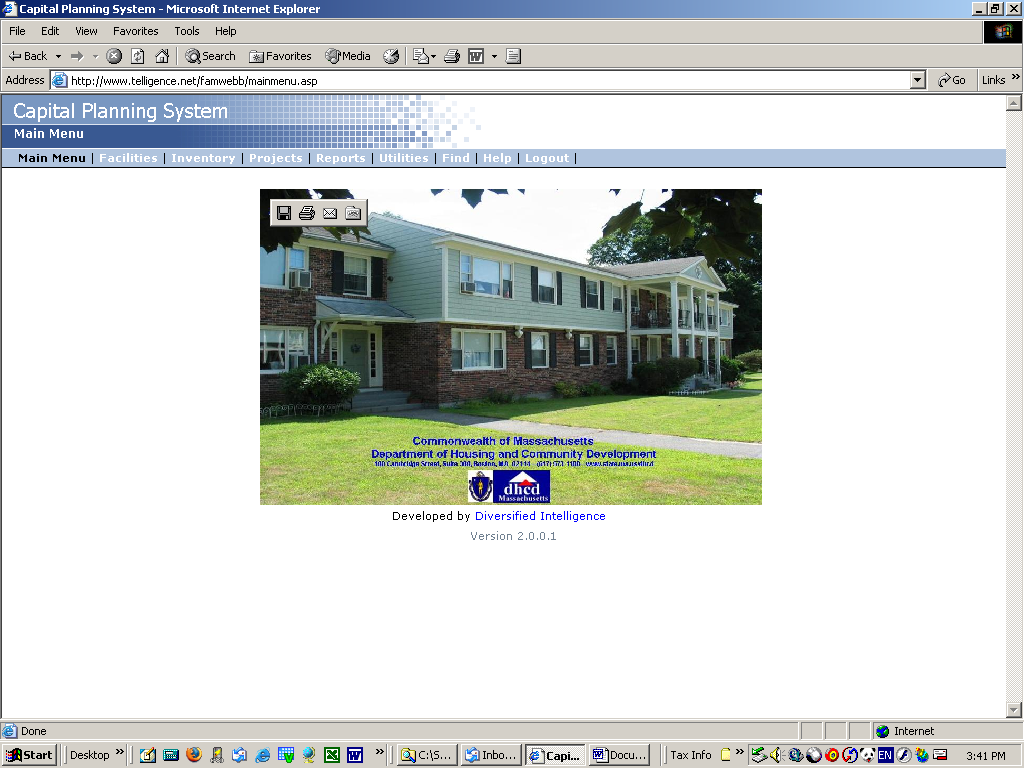 CIP, CMS and CIMS Overview TrainingSchedule and Enrollment FormCIP, CPS and CIMS Overview Training Schedule	2Locations & Addresses	2Training Recommendation - Order of Classes	3Course Outlines	4The CIP Process - CPS, CIMS & District Hours  (Mini-session - Remote)	4Introduction to CPS (In-person)	5Creating Projects  (Mini-session - Remote)	5Updating Inventory & Closing/Archiving Projects  (Mini-session - Remote)	5Enrollment Instructions	6Registration Contact Information	6Enrollment Form	7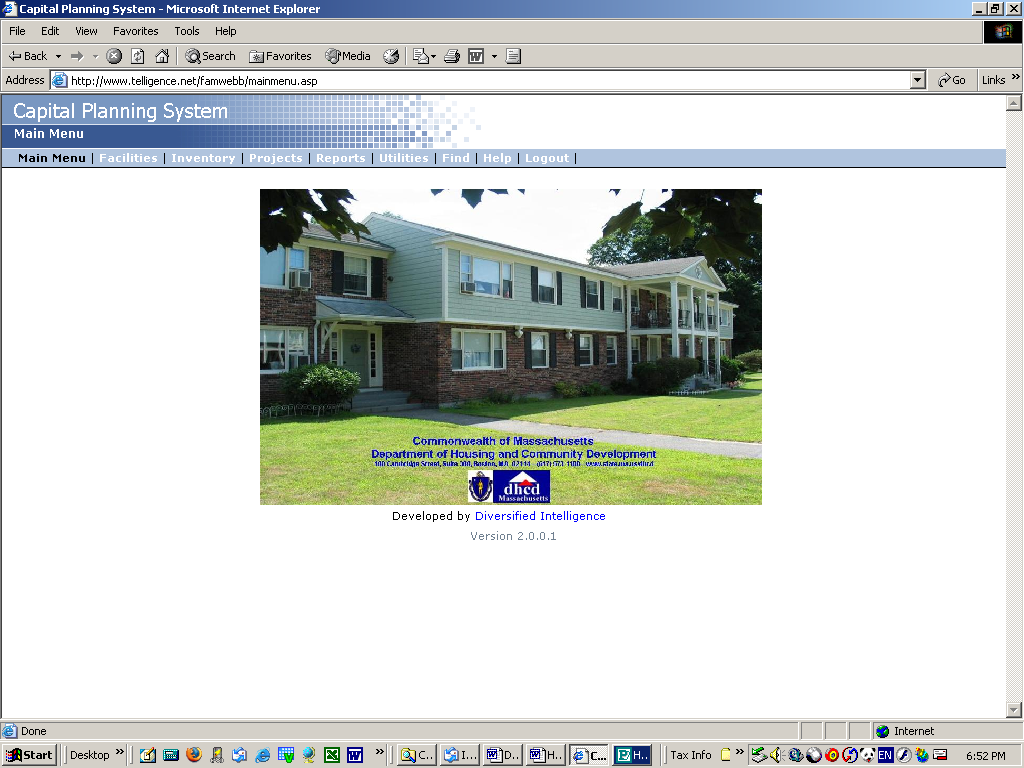 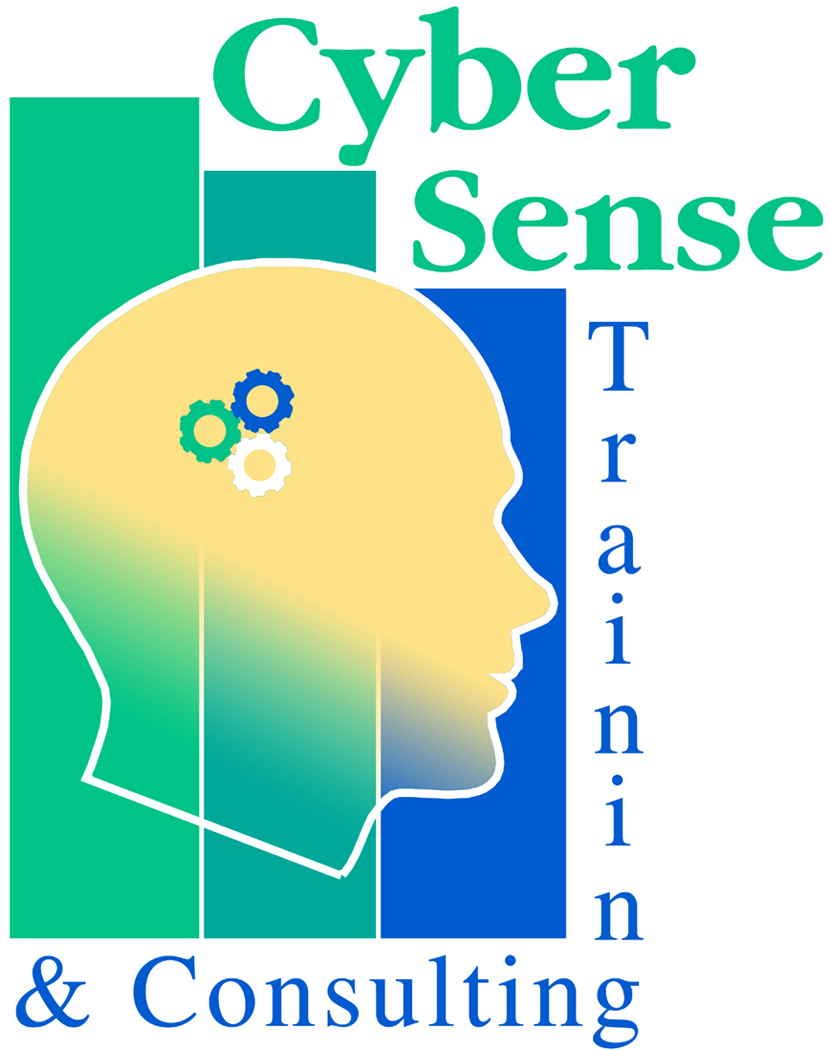 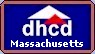 CIP, CPS and CIMS Overview Training Schedule* exact location within this area being confirmed.  The session will either be at the LHA or very close by.Locations & Addresses These sessions are being held at various classrooms across the State.  Each participant will have a laptop to work with and have Internet connectivity.    We recommend www.mapquest.com if you need driving directions.Training Recommendation - Order of ClassesBelow is a chart for the recommended order to take these classes.  The CIP Process Overview class should be done before any other class is taken.  This class explains the whole capital planning process, what FISH is, what CIMS and CPS are, what is a checklist appointment, and what are District Hours.Introduction to CPS is a full day hands-on class which fully covers CPS.  This class is for those who are either new directors, new to CPS or capital planning, less than confident in their CPS skills, or recently assigned to keep CPS up-to-date.The Creating Projects and Updating Inventory webinars are designed for people who have already been using CPS for a while and need a refresher; or for those who use it regularly but now understand it enough to ask specific questions based on their own experience.  There is no limit to the number of times a class can be taken and DHCD takes care of the cost of this training.  If you do not feel proficient in creating projects, you should re-take the Intro to CPS in person class.Course OutlinesThe CIP Process - CPS, CIMS & District Hours  (Mini-session - Remote)The CIP process is an annual occurrence where the capital needs of your LHA are reviewed and planned.  During a 3-hour appointment we call “District Hours”; we work with you to create your CIP.  Each CIP is a rolling 5-year plan, to address immediate needs and to plan for future expected needs.  It is created in a program called CIMS, which connects to other programs (CPS, FISH, and HAFIS) in one central location.  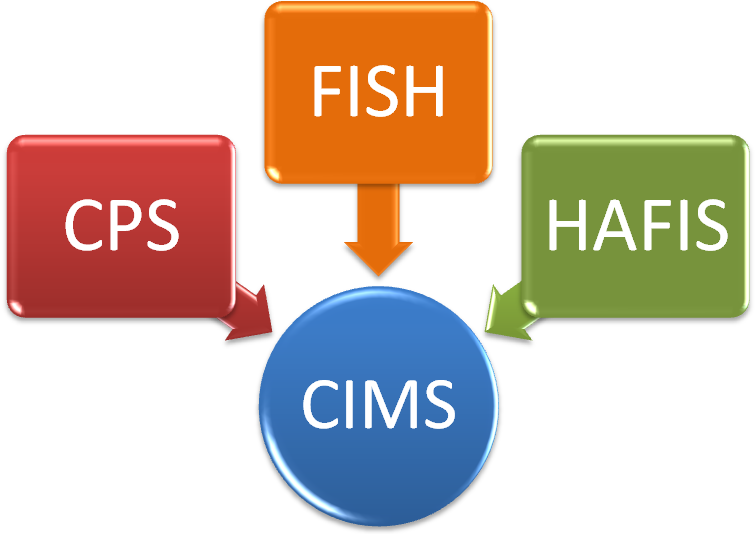 CPS - 	Projects are created in CPS.  We offer recurring classes in CPS to help teach you how to create and archive projects.FISH - 	Projects, once they start, are controlled by your Project Manager using FISH.  Line items for all soft costs, hard costs, offsetting income, and contingency are all controlled here.HAFIS - 	And monthly or quarterly reports are captures in HAFIS.  These reports need to be up-to-date prior to submitting the CIP.This webinar will illustrate The Big Picture to help you prepare throughout the year for your annual District Hours appointment to create your CIP.Introduction to CPS (In-person)Introduction to CPS is a full day class for those who have either never used CPS before, or those who only use it a few times per year and do not feel confident.  Objectives:Logging InChange a passwordWhat is CPS? CPS HierarchyProgram OverviewProjectsViewing a ProjectCreating a ProjectPhasing a ProjectClosing a ProjectReportsCommonly Used ReportsInventoryConducting a Facility Condition AssessmentSplitting-the-Record for Inventory ComponentsUtilitiesUsers & PreferencesChange PasswordFacilitiesAppendixDeveloping Cost EstimatesTips and TricksPractice ExercisesCreating Projects  (Mini-session - Remote)This 2 hour class will focus on updating inventory, creating, phasing and splitting projects.  We will also look at how to develop cost estimates and review facility condition assessments, in order to help you and your project manager prioritize projects.   This course is instructor led via a web and phone connection.   Note: The Remote sessions are geared towards more experienced CPS users who have attended an in-person session during the past 3 years.  New Users should attend full day in-person classes.Updating Inventory & Closing/Archiving Projects  (Mini-session - Remote)This 2 hour class will focus on updating inventory as well as closing and  archiving projects.  This course is instructor led via a web and phone connection.    Note:  The Remote sessions are geared towards more experienced CPS users who have attended an in-person session during the past 3 years.  New Users should attend full day in-person classes.Enrollment InstructionsThe Department of Housing and Community Development Presents:	CIP, CPS and CIMS Overview TrainingSeptember - December 2017Enrollment InstructionsRegistration Contact InformationAll questions regarding the enrollment process for the sessions should be directed to Kathy Arnold of CyberSense Training.CyberSense Training & Consulting	 Kathlene Arnold		603-898-5050	office & voice mail		www.cybersensetraining.com				617-818-8890	cellkarnold@cybersensetraining.com				603-898-8063	fax	603-898-8180	homePLEASE DO NOT FAX THIS PAGE Housing Authorities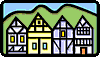 Enrollment FormHousing Authority:	                                                           In person classes require a minimum registration count in order to run.  Remote sessions can run with as few as 4 people per session.  You will be contacted several days prior if the class is canceled due to low enrollment.Enrollment Confirmation:  Please do not consider yourself enrolled until Kathy confirms you via phone or e-mail.  If you do not hear back from us within 48 hours, please call to make sure your fax was received.  Cancellation Policy:   If you need to cancel or reschedule, you must notify us by calling (603) 898-5050 or emailing karnold@cybersensetraining.com, one week prior to class.  We make decisions and reserve instructors based upon enrollment data.I have reviewed the cancellation policy.  (TO REGISTER:  SUBMIT THIS PAGE VIA FAX TO 603-898-8063 
or scan and email to karnold@cybersensetraining.com)September 2017 - December 2017DHCD is sponsoring CPS training classes to help LHA’s feel more comfortable when updating their CPS data.   Ideally, your inventory and projects should be updated on an ongoing basis.    These classes are perfect for new and existing Executive Directors, Modernization staff, and anyone who is responsible for the capital planning process.  The classes can also be used as a Refresher.   There is no charge to your Authority to attend.   Some "remote" sessions are geared towards more experienced CPS users who have attended an in-person session during the past 3 years.  Other "remote" sessions are an overview of the whole process.  Brand New Users should attend the "remote" CIP Process Overview session and then attend "in-person" to the Introduction to CPS class.DateLocationClass NameTypeClass Hours14-SepRemoteCIP Process Overview - CPS, CIMS, District HoursMini-session Via Web9:30 - 11:3014-SepRemoteCreating ProjectsMini-session Via Web12:30 - 2:3021-SepWoburnIntroduction to CPSIn-person9:30 - 4:005-OctRemoteCIP Process Overview - CPS, CIMS, District HoursMini-session Via Web9:30 - 11:305-OctRemoteCreating ProjectsMini-session Via Web12:30 - 2:3011-OctRemoteUpdating Inventory, Closing etcMini-session Via Web9:30 - 11:3011-OctRemoteCIP Process Overview - CPS, CIMS, District HoursMini-session Via Web12:30 - 2:3012-OctMilford *Introduction to CPSIn-person9:30 - 4:0019-OctRemoteUpdating Inventory, Closing etcMini-session Via Web9:30 - 11:3019-OctRemoteCIP Process Overview - CPS, CIMS, District HoursMini-session Via Web12:30 - 2:301-NovHolyokeIntroduction to CPSIn-person9:30 - 4:008-NovRemoteCIP Process Overview - CPS, CIMS, District HoursMini-session Via Web9:30 - 11:308-NovRemoteCreating ProjectsMini-session Via Web12:30 - 2:304-DecBrocktonIntroduction to CPSIn-person9:30 - 4:0012-DecRemoteCreating ProjectsMini-session Via Web9:30 - 11:3012-DecRemoteUpdating Inventory, Closing etcMini-session Via Web12:30 - 2:30City/TownLocationAddressBrocktonBrockton Housing AuthorityJames Michael Dwyer Inventory and 75 Plain Street, Brockton, MA  02301HolyokeHolyoke Housing Authority475 Maple Street, Holyoke, MA  01040Milford *Milford Housing AuthorityCommunity Room     (on right as you enter the complex)45 Birmingham Court, Milford, MA  01757WoburnWoburn Housing Authority“little white schoolhouse near tot lot playground”143 – 145 Spring Court Extension, Woburn, MA  01801Order in which to take this className of ClassFormat of class - web or in-personClass Length1CIP Process Overview - CPS, CIMS, District HoursMini-session Via Web2 hours2Introduction to CPSIn-person5.5 hours3Creating ProjectsMini-session Via Web2 hours4Updating Inventory, Closing etcMini-session Via Web2 hoursTopic:Several different types of CPS classes are being offered, please review the course outlines on page 3. Who should attend:Any LHA staff member(s) who are primarily responsible for Capital Planning and Project management.  Please know (and bring) your CPS login and password if you want to attend.   Details:Please see the attached schedule of classes.  Group size is limited to 10 LHA’s per session.   As such, keeping your appointment in a reserved session is critical.To enroll:Please fill out and fax this form to Kathy Arnold of CyberSense Training & Consulting.  If you prefer,    you may also scan and email the form to karnold@cybersensetraining.com     CyberSense’s  fax # is  (603) 898-8063.   A separate cover page for the fax is not needed.Please do not consider yourself enrolled until Kathy confirms you via phone or e-mail.  If you do not hear back from us within 48 hours, please call to make sure your fax was received.  Questions about the enrollment process for classes can be directed to Kathy Arnold by calling (603) 898-5050 or e-mailing karnold@cybersensetraining.com CancellationPolicy:      If you need to cancel or reschedule, you must notify us one week prior to class.     We make decisions and reserve instructors based upon enrollment data.  Please be considerate of others by attending the session you registered for.  “No Shows” negatively affect us all and keep other participants from being able to attend.Name (s):Name (s):Phone # / Ext (s):Title (s):Title (s):E-Mail (s):Fiscal Year End:*****  In case of a weather related emergency so that CyberSense may contact you with a last minute need to cancel, please indicate your home or cell # phone numbers.   You may also text Kathy Arnold anytime 24/7 at 617-818-8890 to inquire if a class is canceling due to snow or severe weather.Home and/or cell #:                                                                                                                                         *****  In case of a weather related emergency so that CyberSense may contact you with a last minute need to cancel, please indicate your home or cell # phone numbers.   You may also text Kathy Arnold anytime 24/7 at 617-818-8890 to inquire if a class is canceling due to snow or severe weather.Home and/or cell #:                                                                                                                                         *****  In case of a weather related emergency so that CyberSense may contact you with a last minute need to cancel, please indicate your home or cell # phone numbers.   You may also text Kathy Arnold anytime 24/7 at 617-818-8890 to inquire if a class is canceling due to snow or severe weather.Home and/or cell #:                                                                                                                                         *****  In case of a weather related emergency so that CyberSense may contact you with a last minute need to cancel, please indicate your home or cell # phone numbers.   You may also text Kathy Arnold anytime 24/7 at 617-818-8890 to inquire if a class is canceling due to snow or severe weather.Home and/or cell #:                                                                                                                                         *****  In case of a weather related emergency so that CyberSense may contact you with a last minute need to cancel, please indicate your home or cell # phone numbers.   You may also text Kathy Arnold anytime 24/7 at 617-818-8890 to inquire if a class is canceling due to snow or severe weather.Home and/or cell #:                                                                                                                                         Please enroll me in:  Please enroll me in:  Please enroll me in:  Please enroll me in:  DateName of CourseLocationTimeStudent  Signature:Supervisor Signature: